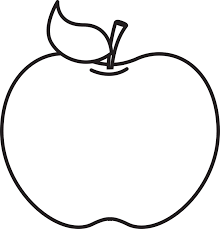 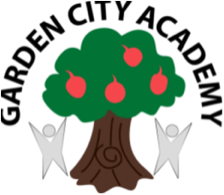 Remember we would love to see any photos of work or activities that you complete. You can upload them to TAPESTRY or email them at reception@gca.herts.sch.ukHave fun and keep safe! Miss Kane, Miss Nichols, Miss Reynolds  MondayTuesdayWednesdayThursdayFridayPhysical Development Complete some of your favourite Go Noodle Kidz Bop dances (parents this is free to sign up to):https://www.gonoodle.comJoin the Dough Disco queen Shonette for a dough disco session. If you don’t have any play dough you can use some imaginary dough: https://www.youtube.com/results?search_query=shonette+bason+dough+disco Complete some of your favourite Go Noodle Kidz Bop dances (parents this is free to sign up to):https://www.gonoodle.comPractise your letter formation using this skywriter game: http://www.ictgames.com/mobilePage/skyWriter/index.html Join in with some Cosmic Yoga with Jamie- https://www.youtube.com/results?search_query=cosmic+yogaLiteracyChoose a favourite storybook. Can you draw a picture of your favourite character from this story? Maybe you could even try to label it with the initial sound/ a word/ a sentence? Make a card for someone who is special to you. What message would you write inside the card? Can you write your name and maybe the person’s name? Ask a grown up to help you. Ask a grown up to read you a story. After you have listened to the story, draw your favourite part of the story and tell your grown up why you liked this part the best. You could have a go at writing a sentence about why too!Ask a grown up to find some objects that start with two different sounds from around your house e.g. pen, purse, potato, picture and sock, sandal, scarf, soap, star etc . Can you listen carefully to the initial sound of each object and sort them into two piles? E.g. a s pile and a p pile. Using some of your small world toys at home e.g. dolls, action figures, doll’s house, train set, cars and garage etc can you make up your very own story and tell it to a grown up? What happens at the beginning of your story? The middle? The end? PhonicsPhonics with Maddison https://www.youtube.com/watch?v=tJbhJ5HhhqE&list=PLm2RM2K7CuCRlpD092vjZ-bA3Rx-fIpeY&index=2 What sound will Maddison help you learn today? Remember to check Tapestry for a further phonics challenge. Phonics with Maddison https://www.youtube.com/watch?v=tJbhJ5HhhqE&list=PLm2RM2K7CuCRlpD092vjZ-bA3Rx-fIpeY&index=2 What sound will Maddison help you learn today? Remember to check Tapestry for a further phonics challenge.Phonics with Maddison https://www.youtube.com/watch?v=tJbhJ5HhhqE&list=PLm2RM2K7CuCRlpD092vjZ-bA3Rx-fIpeY&index=2 What sound will Maddison help you learn today? Remember to check Tapestry for a further phonics challenge.Phonics with Maddison https://www.youtube.com/watch?v=tJbhJ5HhhqE&list=PLm2RM2K7CuCRlpD092vjZ-bA3Rx-fIpeY&index=2 What sound will Maddison help you learn today? Remember to check Tapestry for a further phonics challenge.Phonics with Maddison https://www.youtube.com/watch?v=tJbhJ5HhhqE&list=PLm2RM2K7CuCRlpD092vjZ-bA3Rx-fIpeY&index=2 What sound will Maddison help you learn today? Remember to check Tapestry for a further phonics challenge.MathsWatch this lesson about ‘positional language’. https://classroom.thenational.academy/lessons/using-mathematical-language-to-describe-position-65jk6dThen play hide and seek with your toys. Can you either follow your grown-ups instruction of where to find the toy, or give your own instruction, trying to use the correct vocabulary. https://classroom.thenational.academy/lessons/develop-conservation-of-number-within-six-cgr62c?activity=video&step=1 Watch the lesson above. What items can you find in your home to practise counting to 6. Maybe you could even practise counting higher? https://classroom.thenational.academy/lessons/sorting-2d-shapes-cdh3et Watch the lesson about 2D shapes. Can you then go on a 2D shape hunt around your house. Draw or tick how many of each shape you see. I wonder what you will see the most of? The least of? https://classroom.thenational.academy/lessons/describing-the-capacities-of-objects-and-using-language-about-capacity-65h3gd?activity=video&step=1 watch the lesson about capacity. Then have some fun exploring capacity at home using water cups/ bottles and any other containers you can find. You may want to do this in the bath!https://classroom.thenational.academy/lessons/using-everyday-language-to-talk-about-and-sequence-daily-events-60tkad?activity=video&step=1 Watch the lesson. Then draw three different parts of your day in order. I wonder if you have dinner before going to school? No? tell your grown up what happens first, next and last. Reading Either read one of your school books or choose one on this free site to read. https://home.oxfordowl.co.uk (parents you will need to set up an account but it is free to do so)Either read one of your school books or choose one on this free site to read. https://home.oxfordowl.co.uk (parents you will need to set up an account but it is free to do so)Either read one of your school books or choose one on this free site to read. https://home.oxfordowl.co.uk (parents you will need to set up an account but it is free to do so)Either read one of your school books or choose one on this free site to read. https://home.oxfordowl.co.uk (parents you will need to set up an account but it is free to do so)Either read one of your school books or choose one on this free site to read. https://home.oxfordowl.co.uk (parents you will need to set up an account but it is free to do so)Topiccan you find some objects to test to see if they float or sink? What do you notice? 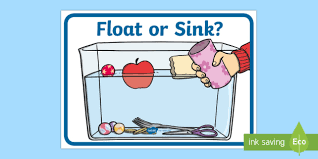 Help to make your own healthy snack today. Can you practise using a knife to spread and chop? Can you have a go at this experiment? What do you notice? https://littlebinsforlittlehands.com/magic-milk-a-classic-science-experiment-for-kids/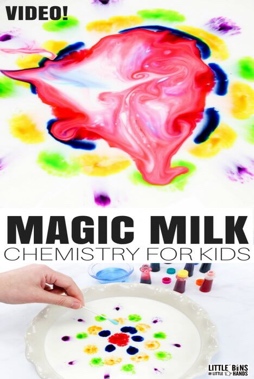 Can you use some recycling to make a junk model? What have you made? What  can your model do? 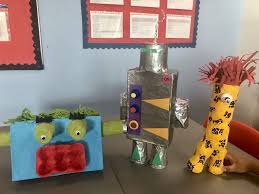 Take a virtual trip to the San Diego zoo and watch videos of the different animals. Can you find the animals that are in the story? https://kids.sandiegozoo.org/videos?field_video_type_target_id=All&field_video_length_value=All&combine=&page=2